CORRIERE MERCANTILE                  15 aprile 2003VENERDÌ PROSSIMO ALLA PARROCCHIA DEL CEPAlla Via Crucis 
anche gli islamiciVenerdì, al Cep, si svolgerà la processione della Via Crucis (Parrocchia Maria Madre del Buon Consiglio), alla quale prenderà parte anche una delegazione della comunità islamica residente nel quartiere, che avrà un ruolo attivo con il significativo scambio di un ramoscello d'ulivo, che chiuderà la funzione religiosa. Quest'anno, per volontà del nuovo Parroco, la processione seguirà un percorso inverso rispetta al passato: partirà infatti, alle 20.30, dalle chiesa principale dí via Cravasco e si snoderà in salita, attraverso le vie del quartiere per raggiungere, attorno alle 21.30, gli impianti sportivi del consorzio Pianacci, in via della Benedicta.Qui, nell’ampio spazio all'aperto, si terrà la funzione religiosa con il completamento della parte sceneggiata (una vera e propria Via Crucis vivente) che vede coinvolti una decina di giovani della parrocchia. Prima della deposizione, la comunità del Cep vivrà un momento emozionante, probabilmente in questo momento il più significativo in assoluto: Padre Juan 5oto e 0mar Taiebi si scambieranno un ramoscello d'ulivo, un segno di pace.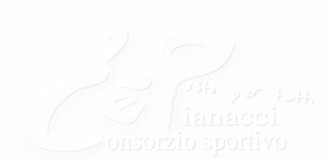 